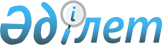 Об утверждении Положения о Министерстве здравоохранения Республики Казахстан
					
			Утративший силу
			
			
		
					Постановление Правительства Республики Казахстан от 19 августа 1997 г. N 1268. Утратило силу - постановлением Правительства РК от 12 ноября 1997 г. N 1556 ~P971556

      В целях реализации Закона Республики Казахстан от 19 мая 1997 г. Z970111_ "Об охране здоровья граждан в Республике Казахстан" Правительство Республики Казахстан ПОСТАНОВЛЯЕТ: 

      1. Утвердить прилагаемое Положение о Министерстве здравоохранения Республики Казахстан. 

      2. Признать утратившим силу постановление Кабинета Министров Республики Казахстан от 20 мая 1993 г. N 409 P930409_ "Об утверждении Положения о Министерстве здравоохранения Республики Казахстан" (САПП Республики Казахстан, 1993 г., N 18, ст. 214). 

      Сноска. Внесены изменения - постановлением Правительства РК от 3 октября 1997 г. N 1412 P971412_ . 

 

     Премьер-Министр  Республики Казахстан

                                            Утверждено                                  постановлением Правительства                                      Республики Казахстан                                  от 19 августа 1997 г. N 1268 



 

                               ПОЛОЖЕНИЕ 

                    О МИНИСТЕРСТВЕ ЗДРАВООХРАНЕНИЯ 

                         РЕСПУБЛИКИ КАЗАХСТАН 

                              (Минздрав) 



 

                          I. Общие положения 



 

      1. Министерство здравоохранения Республики Казахстан (далее - Министерство) является центральным исполнительным органом Республики Казахстан. 

      Министерство осуществляет руководство в области охраны здоровья граждан, а также в пределах, предусмотренных законодательством, - межотраслевую координацию по вопросам, входящим в его компетенцию. 

      2. Министерство осуществляет свою деятельность в соответствии с Конституцией Республики Казахстан, законами, актами Президента и Правительства Республики Казахстан, иными нормативными правовыми актами, настоящим Положением, а также приказами Министра здравоохранения. 

      3. Финансирование расходов на содержание аппарата Министерства осуществляется за счет ассигнований, предусмотренных в республиканском бюджете на содержание центральных исполнительных органов. 

      4. Структура и штатная численность Министерства определяются Правительством Республики Казахстан.     5. Министерство является юридическим лицом, имеет счета в банке,печать с изображением Государственного герба Республики Казахстан исвоим наименованием на казахском и русском языках.          II.Основные задачи, функции и права Министерства     6. Основными задачами Министерства являются:     проведение единой государственной политики охраны здоровьяграждан;     руководство в области охраны здоровья граждан, осуществлениемежотраслевой координации, а также взаимодействие с общественнымиорганизациями по реализации государственных, целевых и комплексныхпрограмм по охране здоровья граждан;     осуществление реформы здравоохранения;     прогнозирование и развитие медицинской и фармацевтической науки;     создание и развитие медицинской и фармацевтическойпромышленности;     подготовка и переподготовка кадров;     организация и развитие международного сотрудничества.     7. Министерство в соответствии с возложенными задачами:     определяет меры по развитию здравоохранения, фармацевтической имедицинской промышленности; 

       участвует в разработке государственных социально-экономических и научно-технических программ и индикативных планов; 

      совершенствует организацию и управление здравоохранением в соответствии с приоритетными направлениями развития отрасли; 

      осуществляет научное обоснование, разработку и контроль за выполнением государственных программ в сфере здравоохранения; 

      разрабатывает основные направления реформирования здравоохранения, осуществляет меры по их реализации и контролю за ходом выполнения; 

      руководит деятельностью республиканских медицинских, учебных, научных и научно-исследовательских организаций; 

      осуществляет через местные исполнительные органы координацию и контроль за деятельностью территориальных органов и организаций здравоохранения независимо от форм собственности; 

      участвует в разработке и реализации программ разгосударствления и приватизации объектов здравоохранения; 

      анализирует и обобщает практику применения законодательства в сфере здравоохранения, разрабатывает предложения по его совершенствованию, участвует в подготовке проектов законодательных и иных нормативных правовых актов, вносит их на рассмотрение Правительства Республики Казахстан; 

      участвует в подготовке республиканского бюджета отрасли здравоохранения; 

      осуществляет финансирование подведомственных учреждений и организаций за счет средств республиканского бюджета; 

      определяет совместно с Фондом обязательного медицинского страхования базовую программу обязательного медицинского страхования; 

      в установленном порядке вносит предложения по привлечению и использованию иностранных кредитов и инвестиций в сфере здравоохранения; 

      обеспечивает развитие приоритетных направлений медицинской науки, организует внедрение результатов научных исследований и разработок в практику здравоохранения; 

      осуществляет мероприятия по оптимизации сети и совершенствованию структуры научно-исследовательских учреждений здравоохранения; 

      разрабатывает квалификационные требования к специалистам, типовые учебные программы и планы высших и среднеспециальных медицинских учебных заведений и других учреждений, осуществляющих подготовку медицинских кадров, порядок нострификации и утверждает их в установленном порядке; 

      организует и проводит подготовку и переподготовку медицинских и фармацевтических кадров, в том числе кадров высшей квалификации, осуществляет в установленном порядке аттестацию работников здравоохранения; 

      организует и осуществляет выдачу лицензий на право занятия видами деятельности, лицензирование которых законодательством отнесено к компетенции Министерства; 

      в установленном законодательством порядке согласовывает в пределах своей компетенции с уполномоченным Правительством Республики Казахстан органом - лицензиаром решения о выдаче лицензий на экспорт и импорт товаров; 

      принимает участие в аттестации лечебно-профилактических организаций всех форм собственности, медицинских учебных заведений и курсов повышения квалификации медицинских и фармацевтических работников, органов по сертификации и стандартизации лекарственных средств и медицинской техники, органов инспекционного контроля, контрольно-аналитических лабораторий (центров) по контролю за качеством медицинской и фармацевтической продукции; 

      руководит деятельностью учреждений санитарно-эпидемиологической службы по обеспечению санитарно-эпидемиологического благополучия и радиационной безопасности на территории республики; 

      организует охрану территории республики от завоза и распространения карантинных заболеваний, санитарный контроль за поставкой и реализацией продукции, закупаемой за рубежом, в порядке, установленном законодательством; 

      организует взаимодействие по обеспечению санитарно-эпидемиологического благополучия на ведомственных объектах санитарно-эпидемиологического надзора республики; 

      разрабатывает и утверждает санитарные правила и нормы, гигиенические нормативы; 

      организует и осуществляет государственный контроль за фармацевтической деятельностью, безопасностью, эффективностью и качеством лекарственных средств, осуществляет их сертификацию; 

      организует и осуществляет экспертизу новых лекарственных средств, иммунобиологических препаратов, изделий и техники медицинского назначения, продуктов лечебно-профилактического питания, их регистрацию и выдачу разрешения на применение в медицинской практике на территории Республики Казахстан; 

      разрабатывает и утверждает нормативно-техническую документацию по лекарственным средствам, изделиям и технике медицинского назначения; 

      создает Государственную Фармакопею и Государственный Реестр лекарственных средств и изделий медицинского назначения; 

      участвует в проведении технических испытаний новых изделий медицинской техники, выпускаемых предприятиями всех форм собственности на территории республики; 

      организует совместно с заинтересованными министерствами, государственными комитетами и организациями любых форм собственности производства по выпуску лекарственных средств, иммунобиологических препаратов, изделий и техники медицинского назначения, продуктов лечебно-профилактического питания; 

      определяет порядок проведения доклинических и клинических испытаний новых лекарственных средств, иммунобиологических препаратов, изделий и техники медицинского назначения, продуктов лечебно-профилактического питания, методов диагностики и лечения и оформления разрешения к применению их в медицинской практике на территории республики; 

      разрабатывает предложения по социальной защите работников здравоохранения; 

      готовит предложения по совершенствованию системы оплаты труда работников здравоохранения, научных и научно-педагогических кадров; 

      координирует деятельность ведомственных медико-санитарных служб; 

      способствует развитию материально-технической базы учреждений здравоохранения; 

      осуществляет государственные закупки товаров, работ (услуг) в порядке, установленном законодательством; способствует лекарственному обеспечению организаций здравоохранения и населения; 

      анализирует состояние здоровья населения, проводит мероприятия по разработке и организации единой системы медико-статистической и научно-медицинской информации, совершенствованию учетно-отчетной документации; 

      участвует в изучении курортных ресурсов и совершенствовании санаторно-курортного дела; 

      оказывает поддержку в развитии предпринимательства, малого и среднего бизнеса в сфере здравоохранения; 

      взаимодействует с общественными организациями и объединениями в области охраны здоровья граждан; 

      участвует в подготовке проектов международных договоров и соглашений; 

      подписывает по поручению Правительства международные договоры Республики Казахстан; 

      организует взаимодействие и сотрудничество с международными организациями в сфере своей деятельности; 

      организует обмен информацией и специалистами с иностранными государствами, с которыми Республика Казахстан заключила соответствующие международные договоры, и международными организациями, членом которых является Республика Казахстан; 

      осуществляет иные функции, возложенные на него законодательством, Президентом и Правительством Республики Казахстан. 

      8. Министерство при осуществлении возложенных задач и выполнении обязанностей имеет право: 

      осуществлять контроль за проведением единой государственной политики в области охраны здоровья граждан; 

      в пределах своей компетенции давать обязательные для исполнения указания и издавать нормативные правовые акты; 

      запрашивать и получать в установленном порядке информацию от государственных органов, организаций, должностных лиц, граждан; 

      в пределах своей компетенции осуществлять владение, пользование и распоряжение имуществом, находящимся в государственной собственности; 

      осуществлять лицензирование в случаях и порядке, установленных законодательством; 

      вносить в Правительство предложения по вопросам создания, реорганизации и ликвидации учреждений здравоохранения и иных организаций; 

      выступать в качестве учредителя государственных учреждений и организаций здравоохранения, утверждать их уставы, осуществлять в отношении них функции субъекта права государственной собственности; 

      создавать в качестве консультативно-совещательных и экспертных органов советы и комитеты по направлениям деятельности Министерства и утверждать положения о них; 

      назначать на должность и освобождать от должности руководителей государственных предприятий и организаций здравоохранения республиканского подчинения; 

      согласовывать назначение на должность и освобождение от должности начальников (заведующих) областных, Алматинского городского органов здравоохранения; 

      осуществлять контроль за целевым использованием средств Фонда обязательного медицинского страхования при Правительстве Республики Казахстан, предназначенных на возмещение расходов по обязательному медицинскому страхованию; 

      представлять медицинских работников, внесших особый вклад в улучшение здоровья населения и развитие здравоохранения, к награждению государственными наградами Республики Казахстан и присвоению почетных званий; 

      Министерство может иметь иные права в соответствии установленным законодательством порядком; 



 

              III. Организация деятельности Министерства 



 

      9. Министерство и его территориальные органы образуют единую систему Министерства. 

      10. Министерство здравоохранения Республики Казахстан возглавляет Министр. 

      Министр назначается на должность и освобождается от должности Президентом Республики Казахстан по представлению Премьер-Министра Республики Казахстан. Министр имеет заместителя (вице-Министра), назначаемого на должность и освобождаемого от должности Правительством Республики Казахстан по представлению Министра. 

      Государственную санитарно-эпидемиологическую службу возглавляет Главный государственный санитарный врач Республики Казахстан, назначаемый на должность и освобождаемый от должности Правительством Республики Казахстан по представлению Министра. 

      11. Министр организует и руководит работой Министерства и несет персональную ответственность за выполнение возложенных на Министерство задач и осуществление им своих функций. 

      12. В этих целях Министр: 

      определяет обязанности и круг полномочий заместителя Министра (вице-Министра), Главного государственного санитарного врача Республики Казахстан, директоров департаментов, других работников Министерства. 

      вносит представление в Правительство Республики Казахстан о назначении Директора Департамента, являющегося юридическим лицом, назначает на должность и освобождает от должности директоров департаментов, работников центрального аппарата, а также руководителей организаций здравоохранения республиканского подчинения; 

      представляет Министерство во всех органах и организациях в соответствии с действующим законодательством; 

      утверждает положения о департаментах, не являющихся юридическими лицами; 

      утверждает штатное расписание центрального аппарата Министерства в пределах установленной численности и фонда оплаты труда, а также смету расходов на содержание центрального аппарата Министерства в пределах утвержденных ассигнований; 

      осуществляет контроль за использованием бюджетных ассигнований, выделяемых Министерству, распоряжается его имуществом в соответствии с законодательством Республики Казахстан; 

      принимает решения по другим вопросам, отнесенным к его компетенции. 

      13. Заместитель Министра (вице - Министр) замещает Министра во время его отсутствия, координирует деятельность департаментов Министерства, осуществляет иные обязанности, возложенные на него Министром. 

      14. В Министерстве здравоохранения Республики Казахстан образуется коллегия в составе Министра (председатель), заместителя Министра (вице-Министра), Главного государственного санитарного врача Республики Казахстан, руководителей департаментов. В состав коллегии могут входить и иные лица. 

      Численный состав коллегии утверждается Правительством Республики Казахстан. 

      Персональный состав коллегии утверждается Министром. 

      15. По вопросам своей компетенции Министерство здравоохранения принимает решения, обязательные для центральных и местных исполнительных органов и учреждений здравоохранения, независимо от ведомственной подчиненности и форм собственности. 

      16. Решения, принимаемые Министерством, оформляются приказами Министра. 

      17. Центральный аппарат Министерства состоит из департаментов, действующих на основании положений, утвержденных в установленном законодательством порядке, 

      18. Иные вопросы организации деятельности Министерства, права и обязанности должностных лиц устанавливаются регламентом работы Министерства. 

      19. Министерство реорганизуется и ликвидируется в установленном законодательством порядке. 

 
					© 2012. РГП на ПХВ «Институт законодательства и правовой информации Республики Казахстан» Министерства юстиции Республики Казахстан
				